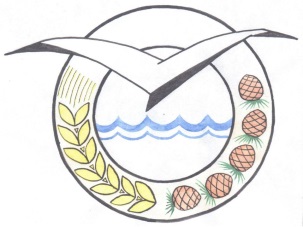 Расписание на «День Знаний»9.00 ч. - Линейка для 11 класса 10.00 ч. – Линейка для 1 классов12.15 – 12.55 – классный час 4а, 5-10 классы (первая смена)14.00 – 14.40 – классный час 2-4 классы (вторая смена)Подвоз на 1 сентября «День Знаний»КАВЗ (большой автобус)FORD (маленький автобус)Информация по проведению линейки ко Дню знаний в 1 и 11 классахИнформация по проведению классных часов в День знаний во 2 – 10 классахСхема входа в школу (для учащихся)	Родители остаются за забором!Закрепленные кабинеты по классамНаправлениеВремя отправленияв школуВремя отправления от школыКарымск-Холзаново08.10 -Иркилик 08.30 -Карымск-Холзаново09.10 11.10 Иркилик 09.30 11.10 Карымск-Холзаново11.30 13.00 Иркилик 11.50 13.00 Карымск-Холзаново13.20 14.45 Иркилик 13.40 14.45 НаправлениеВремя отправленияв школуВремя отправления от школыЗаречка 08.30 -Заречка 09.30 11.25 Заречка 11.45 13.10 Заречка 13.30 14.45 № п/пНаименование ОУДата проведенияВремя (начало мероприятия)Место проведенияКоличество обучающихся в 1 классахКоличество обучающихся в 11 классах1МОУ «Турунтаевская СОШ №1»01.09.202010.00ЛинейкаКрыльцо школы75 чел-09.00Линейка Крыльцо школы-19 челНаименование ОУДата проведенияКлассыКлассыКлассыКлассыКлассыКлассыКлассыКлассыКлассы2 345678910Время проведения классного часаМОУ «Турунтаевская СОШ №1»01.09.202014.0014.0014.0012.1512.1512.1512.1512.1512.15Место проведения классного часаУчебный кабинет2, 4, 137, 8, 222, 5, 6, 95, 6, 89, 15, 18, 2616, 27, 2917, 19, 2114, 20, 211311, 9а, 9б11, 9а, 9б1 смена: 8б, 8в, 102 смена: 3а1 смена: 8б, 8в, 102 смена: 3а1 смена: 6а, 6б, 7а, 8а2 смена: 2б1 смена: 6а, 6б, 7а, 8а2 смена: 2б1 смена: 0, 5а, 5б, 5в, 2 смена: 4в, 4г, 3б, 3в6г, 6в, 7б, 7в, 9в4б(+ дети-инвалиды)6г, 6в, 7б, 7в, 9в4б(+ дети-инвалиды)1 смена: 1а, 1б, 1в, 4а2 смена: 2а, 2вЛевое крылоЦентр. ВходЦентр. ВходПравое крылоКлассФИО классного руководителяНомер кабинета0Вербицкая НМ71 аТрифонова Е.А.41 бПетрова ЛЮ31 вСуменкова ЕП12 аЛеонова ЕЮ22 бБалдакова Е.А.152 вНечаева Л.А.43 аСоболева Т.Д.223 бКастоусова Г.А.73 вЛебедева С.А.84 аЛеонова Е.Ю.24 бВербицкая Г.М.94 вАлексеева ИА54 гСахарова СЮ65 аИгумнова Ю.Ю.55 бДобрынина Е.Н.65 вВитлиб Е.С.86 аКолмакова НМ186 бКастоусова Н.Ю.156 вУрнышева ВМ266 гКупряш Н.А. 97 аГлебова Н.А.167 бКраснопеева АА277 вТрофимова ВА298 аИгумнова ЮА178 бГармаева БД 208 вПоляницына ОВ219 аБорщева ИЮ329 бМачижан ОП319 вВасилевич Т.И.1410Кащеева СГ2211Трофимова ИН33Патрушева ТИДмитреева ЛФ